                                                                                                       Приложение №1  к приказу от                                                                                                         «12» февраля 2024г. № 32-оКарта коррупционных рисков, возникающих при осуществлении закупокв Ленинградском областном государственном стационарном бюджетном учреждениисоциального обслуживания «Вознесенский ДИ»Оценка и значимость коррупционных рисков.№ п/п Краткое наименование коррупционного рискаКраткое наименование коррупционного рискаОписание возможной коррупционной схемыНаименование должностей работников,которые могут участвовать в реализации коррупционной схемыНаименование должностей работников,которые могут участвовать в реализации коррупционной схемыНаименование должностей работников,которые могут участвовать в реализации коррупционной схемыМеры по минимизации коррупционных рисковМеры по минимизации коррупционных рисков№ п/п Краткое наименование коррупционного рискаКраткое наименование коррупционного рискаОписание возможной коррупционной схемыНаименование должностей работников,которые могут участвовать в реализации коррупционной схемыНаименование должностей работников,которые могут участвовать в реализации коррупционной схемыНаименование должностей работников,которые могут участвовать в реализации коррупционной схемыРеализуемыеПредлагаемыеПРЕД-ПРОЦЕДУРНЫЙ ЭТАППРЕД-ПРОЦЕДУРНЫЙ ЭТАППРЕД-ПРОЦЕДУРНЫЙ ЭТАППРЕД-ПРОЦЕДУРНЫЙ ЭТАППРЕД-ПРОЦЕДУРНЫЙ ЭТАП1Необоснованный выбор способа определения поставщика (подрядчика, исполнителя)Необоснованный выбор способа определения поставщика (подрядчика, исполнителя)Предварительныйсговор с участниками закупок. Поставщик возвращает часть от суммы оплаты по контракту Заказчику в качестве благодарности (Незаконное вознаграждение от имени юридического лица).Специалист по закупкам, члены единой комиссии по осуществлению закупок для нужд ЛОГБУ «Вознесенский ДИ.Специалист по закупкам, члены единой комиссии по осуществлению закупок для нужд ЛОГБУ «Вознесенский ДИ.Специалист по закупкам, члены единой комиссии по осуществлению закупок для нужд ЛОГБУ «Вознесенский ДИ.1) Определение способа выбора поставщика, подрядчика, исполнителя с учетом требований статьи 24 Федерального закона от 05.04.2013 № 44-03 «о контрактной системе в сфере закупок товаров, работ, услуг для обеспечения государственных и муниципальных нужд» (далее Федерального закона № 44-03)1.Прозрачностьзакупок;2.Объективность критериев принятия решений;3.Система внутреннего контроля (в том числе обжалования итогов торгов);4.Надлежащее ведение публичных записей и финансовой документации.2Осуществление расчета начальной (максимальной) цены контракта без учета ценовых предложений на закупаемый товар, работу, услугу или завышенных ценовых предложений поставщиков (подрядчиков, исполнителей)Осуществление расчета начальной (максимальной) цены контракта без учета ценовых предложений на закупаемый товар, работу, услугу или завышенных ценовых предложений поставщиков (подрядчиков, исполнителей)Предварительныйсговор с участниками закупок. Поставщиквозвращает часть от суммы оплаты по контракту Заказчику в качестве благодарности (Незаконное вознаграждение от имени юридического лица).Специалист по закупкам, члены единой комиссии по осуществлению закупок для нужд ЛОГБУ «Вознесенский ДИ.Специалист по закупкам, члены единой комиссии по осуществлению закупок для нужд ЛОГБУ «Вознесенский ДИ.Специалист по закупкам, члены единой комиссии по осуществлению закупок для нужд ЛОГБУ «Вознесенский ДИ.Использование перечня отдельных видов товаров, работ, услуг, их потребительские свойства (в том числе качество) и иные характеристики (в том числе предельные цены товаров, работ, услуг), а также дополнительного перечня отдельных видов товаров, работ, услуг, закупаемых ЛОГБУ «Вознесенский ДИ», в отношении которых устанавливаются потребительские свойства (в том числе характеристики качества) и иные характеристики, имеющие влияние на цену отдельных видов товаров, работ, услуг;2) Нормативные затраты на обеспечение направлений деятельности (функций) ЛОГБУ «Вознесенский ДИ»З) Формирование начальной (максимальной) цены контракта по средней стоимости товара, работы, услуги при соблюдении требований к их качеству и учете потребностей заказчика;4) Обоснование начальной (максимальной) цены контракта в соответствии с требованиями Федерального закона № 44-ФЗ; 5) Применение заказчиками методических рекомендаций по применению методов определения начальной (максимальной) цены контракта, цены контракта, заключаемого сединственным поставщиком (подрядчиком, исполнителем).1.Всестороннее исследование рынка; 2Осуществление расчета начальной (максимальной) цены контракта без учета ценовых предложений на закупаемый товар, работу, услугу или завышенных ценовых предложений поставщиков (подрядчиков, исполнителей)Осуществление расчета начальной (максимальной) цены контракта без учета ценовых предложений на закупаемый товар, работу, услугу или завышенных ценовых предложений поставщиков (подрядчиков, исполнителей)Предварительныйсговор с участниками закупок. Поставщиквозвращает часть от суммы оплаты по контракту Заказчику в качестве благодарности (Незаконное вознаграждение от имени юридического лица).Специалист по закупкам, члены единой комиссии по осуществлению закупок для нужд ЛОГБУ «Вознесенский ДИ.Специалист по закупкам, члены единой комиссии по осуществлению закупок для нужд ЛОГБУ «Вознесенский ДИ.Специалист по закупкам, члены единой комиссии по осуществлению закупок для нужд ЛОГБУ «Вознесенский ДИ.Использование перечня отдельных видов товаров, работ, услуг, их потребительские свойства (в том числе качество) и иные характеристики (в том числе предельные цены товаров, работ, услуг), а также дополнительного перечня отдельных видов товаров, работ, услуг, закупаемых ЛОГБУ «Вознесенский ДИ», в отношении которых устанавливаются потребительские свойства (в том числе характеристики качества) и иные характеристики, имеющие влияние на цену отдельных видов товаров, работ, услуг;2) Нормативные затраты на обеспечение направлений деятельности (функций) ЛОГБУ «Вознесенский ДИ»З) Формирование начальной (максимальной) цены контракта по средней стоимости товара, работы, услуги при соблюдении требований к их качеству и учете потребностей заказчика;4) Обоснование начальной (максимальной) цены контракта в соответствии с требованиями Федерального закона № 44-ФЗ; 5) Применение заказчиками методических рекомендаций по применению методов определения начальной (максимальной) цены контракта, цены контракта, заключаемого сединственным поставщиком (подрядчиком, исполнителем).2.Документальное оформление результатов мониторинга исследования рынка.Осуществление расчета начальной (максимальной) цены контракта без учета ценовых предложений на закупаемый товар, работу, услугу или завышенных ценовых предложений поставщиков (подрядчиков, исполнителей)Осуществление расчета начальной (максимальной) цены контракта без учета ценовых предложений на закупаемый товар, работу, услугу или завышенных ценовых предложений поставщиков (подрядчиков, исполнителей)Предварительныйсговор с участниками закупок. Поставщиквозвращает часть от суммы оплаты по контракту Заказчику в качестве благодарности (Незаконное вознаграждение от имени юридического лица).Специалист по закупкам, члены единой комиссии по осуществлению закупок для нужд ЛОГБУ «Вознесенский ДИ.Специалист по закупкам, члены единой комиссии по осуществлению закупок для нужд ЛОГБУ «Вознесенский ДИ.Специалист по закупкам, члены единой комиссии по осуществлению закупок для нужд ЛОГБУ «Вознесенский ДИ.Использование перечня отдельных видов товаров, работ, услуг, их потребительские свойства (в том числе качество) и иные характеристики (в том числе предельные цены товаров, работ, услуг), а также дополнительного перечня отдельных видов товаров, работ, услуг, закупаемых ЛОГБУ «Вознесенский ДИ», в отношении которых устанавливаются потребительские свойства (в том числе характеристики качества) и иные характеристики, имеющие влияние на цену отдельных видов товаров, работ, услуг;2) Нормативные затраты на обеспечение направлений деятельности (функций) ЛОГБУ «Вознесенский ДИ»З) Формирование начальной (максимальной) цены контракта по средней стоимости товара, работы, услуги при соблюдении требований к их качеству и учете потребностей заказчика;4) Обоснование начальной (максимальной) цены контракта в соответствии с требованиями Федерального закона № 44-ФЗ; 5) Применение заказчиками методических рекомендаций по применению методов определения начальной (максимальной) цены контракта, цены контракта, заключаемого сединственным поставщиком (подрядчиком, исполнителем).ЗНеобоснованное сокращение срока исполнения обязательств, предусмотренных контрактом(возникновение риска участия в закупке единственного участника закупки, имеющего информацию о закупке, полученную незаконным способом, и уже частично исполнившего обязательства по закупке)Необоснованное сокращение срока исполнения обязательств, предусмотренных контрактом(возникновение риска участия в закупке единственного участника закупки, имеющего информацию о закупке, полученную незаконным способом, и уже частично исполнившего обязательства по закупке)Предварительныйсговор с участниками закупок. Поставщик возвращает часть от суммы оплаты по контракту Заказчику в качестве благодарности.Специалист по закупкам, члены единой комиссии по осуществлению закупок для нужд ЛОГБУ «Вознесенский ДИ.Специалист по закупкам, члены единой комиссии по осуществлению закупок для нужд ЛОГБУ «Вознесенский ДИ.Специалист по закупкам, члены единой комиссии по осуществлению закупок для нужд ЛОГБУ «Вознесенский ДИ.Своевременное осуществления закупок работ, услуг.планирование товаров, 1) Установление реальных сроков исполнения обязательств.ПРОЦЕДУРНЫЙ ЭТАППРОЦЕДУРНЫЙ ЭТАППРОЦЕДУРНЫЙ ЭТАППРОЦЕДУРНЫЙ ЭТАППРОЦЕДУРНЫЙ ЭТАППРОЦЕДУРНЫЙ ЭТАППРОЦЕДУРНЫЙ ЭТАППРОЦЕДУРНЫЙ ЭТАППРОЦЕДУРНЫЙ ЭТАП1Отсутствие существенных для исполнения заказа сведений, таких как подробное техническое задание, регламент поставки товара, выполнения работ, оказания услуг, объективно описанные технические характеристики, что препятствует участию сторонних участниковОтсутствие существенных для исполнения заказа сведений, таких как подробное техническое задание, регламент поставки товара, выполнения работ, оказания услуг, объективно описанные технические характеристики, что препятствует участию сторонних участниковПредварительныйсговор с участниками закупок. Поставщик возвращает часть от суммы оплаты по контракту Заказчику вкачестве благодарности.Предварительныйсговор с участниками закупок. Поставщик возвращает часть от суммы оплаты по контракту Заказчику вкачестве благодарности.Предварительныйсговор с участниками закупок. Поставщик возвращает часть от суммы оплаты по контракту Заказчику вкачестве благодарности.Специалист по закупкам, члены единой комиссии по осуществлению закупок для нужд ЛОГБУ «Вознесенский ДИ.1.Составление технического задания с учетом требований статьи 33 Федерального закона № 44-ФЗ;2.Проверка документации о закупке перед утверждением руководителем должностного лица, составившего ее на соответствие требованиям действующего законодательства, информации, включенной в планы-графики закупок, наличие орфографических ошибок и описок, перед ее размещением в Единой информационной системе (далее — «ЕИС»).1) Подробное указание и четкое формулирование в документации об осуществлении закупки, техническом задании функциональных, технических, качественных, эксплуатационных характеристик, а также показателей, позволяющие определить соответствие используемого товара установленным требованиям,2.Исключение личных контактов должностных лиц с участниками закупок.2Несоответствие указанного в техническом задании качества товаров, работ, услуг начальной (максимальной) цене товаров, работ, услуг, заложенной в проект контрактаНесоответствие указанного в техническом задании качества товаров, работ, услуг начальной (максимальной) цене товаров, работ, услуг, заложенной в проект контрактаПредварительный сговор с участниками закупок. Поставщик возвращает часть от суммы оплаты по контракту Заказчику в качестве благодарности.Предварительный сговор с участниками закупок. Поставщик возвращает часть от суммы оплаты по контракту Заказчику в качестве благодарности.Предварительный сговор с участниками закупок. Поставщик возвращает часть от суммы оплаты по контракту Заказчику в качестве благодарности.Специалист по закупкам, члены единой комиссии по осуществлению закупок для нужд ЛОГБУ «Вознесенский ДИ.1.Составление технического задания с учетом требований статьи 33 Федерального закона № 44-ФЗ;2.Проверка документации о закупке перед утверждением руководителем должностного лица, составившего ее на соответствие требованиям действующего законодательства, информации, включенной в планы-графики закупок, наличие орфографических ошибок и описок, перед ее размещением в ЕИС.1.Всестороннее исследование рынка; 2.Документальное оформление результатов мониторинга исследования рынка.зВключение в документацию требований о поставке товаров, выполнении работ, оказании услуг, ограничивающих участие других поставщиков(подрядчиков, исполнителей), то есть разработка документации под определенного поставщика (подрядчика, исполнителя)Предварительный сговор с участниками закупок. Поставщик товаров, выполнении работ, оказании услуг, ограничивающих участие других поставщиков(подрядчиков, исполнителей), то есть разработка документации под определенного поставщика (подрядчика, исполнителя) возвращает часть от суммы оплаты по контракту Заказчику вкачестве благодарности.Предварительный сговор с участниками закупок. Поставщик товаров, выполнении работ, оказании услуг, ограничивающих участие других поставщиков(подрядчиков, исполнителей), то есть разработка документации под определенного поставщика (подрядчика, исполнителя) возвращает часть от суммы оплаты по контракту Заказчику вкачестве благодарности.Предварительный сговор с участниками закупок. Поставщик товаров, выполнении работ, оказании услуг, ограничивающих участие других поставщиков(подрядчиков, исполнителей), то есть разработка документации под определенного поставщика (подрядчика, исполнителя) возвращает часть от суммы оплаты по контракту Заказчику вкачестве благодарности.Специалист по закупкам, члены единой комиссии по осуществлению закупок для нужд ЛОГБУ «Вознесенский ДИ.Специалист по закупкам, члены единой комиссии по осуществлению закупок для нужд ЛОГБУ «Вознесенский ДИ.1) Составление технического задания с учетом требований статьи 33 Федерального закона № 44-фЗ;2) Проверка документации о закупке перед утверждением руководителем должностного лица, составившего ее	на соответствие	требованиям действующего законодательства, информации, включённой	в планы-графики закупок, наличие орфографических ошибок и описок, перед ее размещением в ЕИС.1) Подробное указание и четкое формулирование в документации об осуществлении закупки, техническом задании функциональных, технических, качественных, эксплуатационных характеристик, а также показателей, позволяющие определить соответствие используемого товара установленным требованиям;2) Исключение личных контактов должностных лиц с участниками закупок.4Наличие описательных характеристик товара, работ, услуг, не влияющих на их функциональные и качественные свойства, ведущих к ограничению конкуренцииПредварительныйсговор с участниками закупок. Поставщик возвращает часть от суммы оплаты по контракту Заказчику вкачестве благодарности.Предварительныйсговор с участниками закупок. Поставщик возвращает часть от суммы оплаты по контракту Заказчику вкачестве благодарности.Предварительныйсговор с участниками закупок. Поставщик возвращает часть от суммы оплаты по контракту Заказчику вкачестве благодарности.Специалист по закупкам, члены единой комиссии по осуществлению закупок для нужд ЛОГБУ «Вознесенский ДИ.Специалист по закупкам, члены единой комиссии по осуществлению закупок для нужд ЛОГБУ «Вознесенский ДИ.1.Составление технического задания с учетом требований статьи 33 Федерального закона № 44-ФЗ;2.Составление технического задания с учетом правил формирования и ведения в ЕИС в сфере закупок каталога товаров, работ, услуг для обеспечения государственных и муниципальных нужд и правил использования каталога товаров, работ, услуг для обеспечения государственных и муниципальных нужд;3. Проверка документации о закупке перед утверждением руководителем должностного лица, составившего ее на соответствие требованиям действующего законодательства, информации, включенной в планы-графики закупок, наличие орфографических ошибок и описок, перед ее размещением в ЕИС.1) Подробное указание и четкое формулирование в документации об осуществлении закупки, техническом задании функциональных, технических, качественных, эксплуатационных характеристик, а также показателей, позволяющие определить соответствие используемого товара установленным требованиям;2.Использование в работе при осуществлении закупок правил формирования и ведения в ЕИС в сфере используемого товара установленным требованиям;5Непоследовательное изложение требований к товарам, работам, услугам (когда такие требования разрознены, включены в различные части документации о закупке)Предварительный сговор с участниками закупок. Поставщик возвращает часть от суммы оплаты по контракту Заказчику в качестве благодарности.Специалист по закупкам, члены единой комиссии по осуществлению закупок для нужд ЛОГБУ «Вознесенский ДИ.Составление технического задания с учетом требований статьи 33 Федерального закона № 44-03;Составление технического задания с учетом правил формирования и ведения в ЕИС в сфере закупок каталога товаров, работ, услуг для обеспечения государственных и муниципальных нужд и правил использования каталога товаров, работ, услуг для обеспечения государственных и муниципальных нужд.1) Использование в работе при осуществлении закупок правил формирования и ведения в ЕИС в сферезакупок каталога товаров, работ, услуг для обеспечения государственных и муниципальных нужд и правил использования каталога товаров, работ, услуг для обеспечения государственных и муниципальных нужд.6Неопределенность и противоречивость условий контракта, условий исполнения контракта, условий приемки товара, работы, услуги, гарантийных обязательств(возникновение риска выбора определенного поставщика (подрядчика, исполнителя)Предварительный сговор с участниками закупок. Поставщик возвращает часть от суммы оплаты по контракту Заказчику в качестве благодарности.Специалист по закупкам, члены единой комиссии по осуществлению закупок для нужд ЛОГБУ «Вознесенский ДИ.1) Проверка документации о закупке перед утверждением руководителем должностного лица, составившего ее на соответствие требованиям действующего законодательства, информации, включенной в планы-графики закупок, наличии орфографических ошибок и описок, перед ее размещением в ЕИС.1) Система внутреннего контроля7Наличие в документации об осуществлении закупки обязательных требований к участнику закупки, не предусмотренных Федеральным законом№ 44-ФЗПредварительный сговор с участниками закупок. Поставщик возвращает часть от суммы оплаты по контракту Заказчику в качестве благодарности.Специалист по закупкам, члены единой комиссии по осуществлению закупок для нужд ЛОГБУ «Вознесенский ДИ.1) Проверка документации о закупке перед утверждением руководителем должностного лица, составившего ее на соответствие требованиям действующего законодательства, информации, включенной в планы-графики закупок, наличии орфографических ошибок и описок, перед ее размещением в ЕИС1) Система внутреннего контроля8Необоснованное расширение (ограничение), упрощение (усложнение) необходимых условий контрактаНеобоснованное расширение (ограничение), упрощение (усложнение) необходимых условий контрактаПредварительный сговор с участниками закупок. Поставщик возвращает часть от суммы оплаты по контракту Заказчику в качестве благодарности.Специалист по закупкам, члены единой комиссии по осуществлению закупок для нужд ЛОГБУ «Вознесенский ДИ.1) Проверка документации о закупке перед утверждением руководителем должностного лица, составившего ее на соответствие требованиям действующего законодательства, информации, включенной в планы-графики закупок, наличии орфографических ошибок и описок, перед ее размещением в ЕИС.1) Проверка документации о закупке перед утверждением руководителем должностного лица, составившего ее на соответствие требованиям действующего законодательства, информации, включенной в планы-графики закупок, наличии орфографических ошибок и описок, перед ее размещением в ЕИС.1) Система внутреннего контроля9Объединение в одном лоте товаров, работ, услуг, функционально и технологически не связанных между собойОбъединение в одном лоте товаров, работ, услуг, функционально и технологически не связанных между собойПредварительный сговор с участниками закупок. Поставщик возвращает часть от суммы оплаты по контракту Заказчику в качестве благодарности.Специалист по закупкам, члены единой комиссии по осуществлению закупок для нужд ЛОГБУ «Вознесенский ДИ.1) Осуществление закупок с учетом требований статьи 22 Федерального закона № 44-ФЗ1) Осуществление закупок с учетом требований статьи 22 Федерального закона № 44-ФЗ1) Система внутреннего контроля10Включение в документацию о закупке условий, заведомо предполагающих заключение договоров субподряда (оказания услуг, поставки товаров) с определенными организациямиВключение в документацию о закупке условий, заведомо предполагающих заключение договоров субподряда (оказания услуг, поставки товаров) с определенными организациямиПредварительный сговор с участниками закупок. Поставщик возвращает часть от суммы оплаты по контракту Заказчику в качестве благодарности.Специалист по закупкам, члены единой комиссии по осуществлению закупок для нужд ЛОГБУ «Вознесенский ДИ.1) Проверка документации о закупке перед утверждением руководителем должностного лица, составившего ее на соответствие требованиям действующего законодательства, информации, включенной в планы-графики закупок, наличии орфографических ошибок и описок, перед её размещением в ЕИС1) Проверка документации о закупке перед утверждением руководителем должностного лица, составившего ее на соответствие требованиям действующего законодательства, информации, включенной в планы-графики закупок, наличии орфографических ошибок и описок, перед её размещением в ЕИС1) Система внутреннего контроля11Внесение изменений в документацию путем установления дополнительных требований к объекту закупки, изменения его отдельных характеристик (критериев) с целью усложнения процесса подготовки заявки на участие в закупкеВнесение изменений в документацию путем установления дополнительных требований к объекту закупки, изменения его отдельных характеристик (критериев) с целью усложнения процесса подготовки заявки на участие в закупкеПредварительный сговор с участниками закупок. Поставщик возвращает часть от суммы оплаты по контракту Заказчику в качестве благодарности.Специалист по закупкам, члены единой комиссии по осуществлению закупок для нужд ЛОГБУ «Вознесенский ДИ.Специалист по закупкам, члены единой комиссии по осуществлению закупок для нужд ЛОГБУ «Вознесенский ДИ.1.Исключение личных контактов должностных лиц с участниками закупок;2.Осуществление внутреннего контроля за исполнением должностными лицами своих обязанностей при осуществлении закупок;1.Прозрачность закупок;2.Объективность критериев принятия решений;З. Надлежащее ведение публичных записей и финансовой документации.12Предоставление неполной или разной информации о закупкеПредоставление неполной или разной информации о закупкеПредварительный сговор с участниками закупок. Поставщик возвращает часть от суммы оплаты по контракту Заказчику в качестве благодарности.Специалист по закупкам, члены единой комиссии по осуществлению закупок для нужд ЛОГБУ «Вознесенский ДИ.Специалист по закупкам, члены единой комиссии по осуществлению закупок для нужд ЛОГБУ «Вознесенский ДИ.1.Исключение личных контактов должностных лиц с участниками закупок;2.Осуществление внутреннего контроля за исполнением должностными лицами своих обязанностей при осуществлении закупок.1.Прозрачность закупок;2.Объективность критериев принятия решений;3.Надлежащее ведение публичных записей и финансовой документации.13Завышенные требования к исполнителю заказа в отношении опыта, наличия лицензий, сертификатов и т. д., не относящиеся к сути контракта, получения разъяснений ссылками на документацию о закупкеЗавышенные требования к исполнителю заказа в отношении опыта, наличия лицензий, сертификатов и т. д., не относящиеся к сути контракта, получения разъяснений ссылками на документацию о закупкеПредварительный сговор с участниками закупок. Поставщик возвращает часть от суммы оплаты по контракту Заказчику в качестве благодарности.Специалист по закупкам, члены единой комиссии по осуществлению закупок для нужд ЛОГБУ «Вознесенский ДИ.Специалист по закупкам, члены единой комиссии по осуществлению закупок для нужд ЛОГБУ «Вознесенский ДИ.1) Проверка документации о закупке перед утверждением руководителем должностного лица, составившего ее на соответствие требованиям действующего законодательства, информации,	включенной	в планы-графики закупок, наличии орфографических	ошибок и описок, перед ее размещением в ЕИС.1.Прозрачность закупок;2.Объективность критериев принятия решений;3. Система внутреннего контроля (в том числе обжалования итогов торгов);4) Надлежащее ведение публичных записей и финансовой документации.14Прямые контакты и переговоры с участником закупки, заполнение заявки за участника закупкиПрямые контакты и переговоры с участником закупки, заполнение заявки за участника закупкиПредварительный сговор с участниками закупок. Правильное заполнение заявки способствует, чтобы участник был признан победителем.Специалист по закупкам, члены единой комиссии по осуществлению закупок для нужд ЛОГБУ «Вознесенский ДИ.1) Исключение личных контактов должностных лиц с участниками закупок.1) Исключение личных контактов должностных лиц с участниками закупок.1) Незамедлительно сообщать непосредственному руководителю о всех фактах неформального обращения к нему потенциальных участников закупки.15Оглашение недостоверной информации о предложениях участников закупокОглашение недостоверной информации о предложениях участников закупокПредварительный сговор с участниками закупок. Поставщик возвращает часть от суммы оплаты по контракту Заказчику в качестве благодарности.Должностные лица, участвующие в рассмотрении, оценке, сопоставлении заявок в качестве членов комиссий1.Исключение личных контактов должностных лиц с участниками закупок;2.Осуществление внутреннего контроля за исполнением должностными лицами своих обязанностей при осуществлении закупок.1.Исключение личных контактов должностных лиц с участниками закупок;2.Осуществление внутреннего контроля за исполнением должностными лицами своих обязанностей при осуществлении закупок.1.Прозрачность закупок;2.Объективность критериев принятия решений;3.Надлежащее ведение публичных записей и финансовой документации.16Разное отношение к разным участникам размещения заказа (начисление разного количества баллов при одинаковых предложениях)Разное отношение к разным участникам размещения заказа (начисление разного количества баллов при одинаковых предложениях)Рассмотрение предложенных условий исполнения контракта, начисление большего количества баллов «своему» участникуДолжностные лица, участвующие в рассмотрении, оценке, сопоставлении заявок в качестве членов комиссий1) Осуществление контроля со стороны руководства.1) Осуществление контроля со стороны руководства.1.Руководству усилить контроль.2. Незамедлительно отстранить члена комиссии от дальнейшего участия, перепроверить его ранее принятые решения17Рассмотрение заявок при наличии у членов комиссии конфликта интересовРассмотрение заявок при наличии у членов комиссии конфликта интересовРеализация при осуществлении деятельности в качестве члена комиссии своей личной заинтересованности вопреки интересам службыДолжностные лица, участвующие в рассмотрении, оценке, сопоставлении заявок в качестве членов комиссий1) Осуществление контроля со стороны руководства.1) Осуществление контроля со стороны руководства.1. Руководству усилить контроль.2. Незамедлительно отстранить члена комиссии от дальнейшего участия, перепроверить его ранее принятые решения18Необоснованный допуск или не допуск участника закупки до участия в ней либо неправильное определение победителя торговНеобоснованный допуск или не допуск участника закупки до участия в ней либо неправильное определение победителя торговРассмотрение представленных в заявке документов: игнорирование факта их отсутствия либо использования формального подходаДолжностные лица, участвующие в рассмотрении, оценке, сопоставлении заявок в качестве членов комиссий1) Осуществление контроля со стороны руководства.1) Осуществление контроля со стороны руководства.1.Руководству усилить контроль.2. Незамедлительно отстранить члена комиссии от дальнейшего участия, перепроверить его ранее принятые решенияШ. ПОСТ-ПРОЦЕДУРНЫЙ ЭТАПШ. ПОСТ-ПРОЦЕДУРНЫЙ ЭТАПШ. ПОСТ-ПРОЦЕДУРНЫЙ ЭТАПШ. ПОСТ-ПРОЦЕДУРНЫЙ ЭТАПШ. ПОСТ-ПРОЦЕДУРНЫЙ ЭТАПШ. ПОСТ-ПРОЦЕДУРНЫЙ ЭТАПШ. ПОСТ-ПРОЦЕДУРНЫЙ ЭТАПШ. ПОСТ-ПРОЦЕДУРНЫЙ ЭТАП1Запрос недопустимых или необъявленных документов и сведений при исполнении контрактаЗапрос недопустимых или необъявленных документов и сведений при исполнении контрактаПредварительный сговор с участниками закупок. Поставщик возвращает часть от суммы оплаты по контракту Заказчику в качестве благодарности.Сотрудник ответственный за исполнение контракта1.Назначение ответственных лиц за заключение и исполнение контракта;2.Осуществление контроля со стороны руководства;3.На этапе исполнения контракта рекомендуется не допускать:необоснованно жесткого администрирования исполнения контракта вплоть до вмешательства в хозяйственную деятельность поставщика (подрядчика, исполнителя);затягивания заказчиком предоставления сведений и информации, необходимых для исполнения контракта; обременения контрактадополнительными необъявленными условиями; необоснованного отвлечения поставщика (подрядчика, исполнителя) от исполнения контракта; заключения дополнительных соглашений об изменении существенных условий контракта, за исключением случаев, предусмотренных Законом о контрактном системе.1.Назначение ответственных лиц за заключение и исполнение контракта;2.Осуществление контроля со стороны руководства;3.На этапе исполнения контракта рекомендуется не допускать:необоснованно жесткого администрирования исполнения контракта вплоть до вмешательства в хозяйственную деятельность поставщика (подрядчика, исполнителя);затягивания заказчиком предоставления сведений и информации, необходимых для исполнения контракта; обременения контрактадополнительными необъявленными условиями; необоснованного отвлечения поставщика (подрядчика, исполнителя) от исполнения контракта; заключения дополнительных соглашений об изменении существенных условий контракта, за исключением случаев, предусмотренных Законом о контрактном системе.1.Прозрахшость закупок;2.Объективность критериев принятия решений;3.Система внутреннего контроля (в том числе обжалования итогов торгов);4.Надлежащее ведение публичных записей и финансовой документации.2Необоснованный отказ от заключения контрактаНеобоснованный отказ от заключения контрактаПредварительныйсговор с участниками закупок. Поставщик возвращает часть от суммы оплаты по контракту Заказчику вкачестве благодарности.Заместитель директора, члены единой комиссии по осуществлению закупок для нужд ЛОГБУ «Вознесенский ДИ.1 ) Назначение ответственных лиц за заключение контракта;2) Осуществление контроля со стороны руководства.1 ) Назначение ответственных лиц за заключение контракта;2) Осуществление контроля со стороны руководства.1.Прозрачность закупок;2.Объективность критериев принятия решений;3.Система внутреннего контроля (в том числе обжалования итогов торгов);4) Надлежащее ведение публичных записей и финансовой документации.ЗЗЗатягивание со стороны заказчика сроков предоставления информации, необходимых материалов для исполнения предусмотренных контрактом обязательствПредварительныйсговор с участниками закупок. Поставщик возвращает часть от суммы оплаты по контракту Заказчику в качестве благодарности.Сотрудник ответственный за исполнение контракта1 ) Назначение ответственных  лиц за заключение и исполнение контракта;2.Осуществление контроля со стороны руководства;3.На этапе исполнения контракта рекомендуется не допускать: необоснованно жесткого администрирования исполнения контракта вплоть до вмешательства в хозяйственную деятельность поставщика, подрядчика, исполнителя; затягивания заказчиком предоставления сведений и информации, необходимых для исполнения контракта; обременения контракта дополнительными необъявленными условиями; необоснованного отвлечения поставщика (подрядчика, исполнителя) от исполнения контракта; заключения дополнительных соглашений об изменении существенных условий контракта, за исключением случаев, предусмотренных Законом о контрактном системе.1 ) Назначение ответственных  лиц за заключение и исполнение контракта;2.Осуществление контроля со стороны руководства;3.На этапе исполнения контракта рекомендуется не допускать: необоснованно жесткого администрирования исполнения контракта вплоть до вмешательства в хозяйственную деятельность поставщика, подрядчика, исполнителя; затягивания заказчиком предоставления сведений и информации, необходимых для исполнения контракта; обременения контракта дополнительными необъявленными условиями; необоснованного отвлечения поставщика (подрядчика, исполнителя) от исполнения контракта; заключения дополнительных соглашений об изменении существенных условий контракта, за исключением случаев, предусмотренных Законом о контрактном системе.1.Прозрачностьзакупок;2.Объективность критериев принятия решений;3.Система внутреннего контроля (в том числе обжалования итогов торгов);3.Надлежащее ведение публичных записей и финансовой документации.44Заключение контракта с победителемопределения поставщика (подрядчика, исполнителя) или лицом, с которым заключается контракт, при обнаружении, что он не соответствует требованиям, указанными в документации о закупке, или предоставил недостоверную информацию вотношении своего соответствия указанным требованиямПредварительный сговор с участниками закупок. Поставщик возвращает часть от суммы оплаты по контракту Заказчику в качестве благодарности.Заместитель директора, члены единой комиссии по осуществлению закупок для нужд ЛОГБУ «Вознесенский ДИ.1) Назначение ответственных лиц за заключение контракта; 2) Осуществление контроля со стороны руководства.1) Назначение ответственных лиц за заключение контракта; 2) Осуществление контроля со стороны руководства.1.Прозрачностьзакупок;2.Объективностькритериев принятия решений;3.Система внутреннего контроля (в том числе обжалования итогов торгов);4.Надлежащее ведение публичных записей и финансовой документации.55Исполнение контракта после подписания акта сдачи-приемки и получения бюджетных средствПредварительный сговор с участниками закупок. Поставщик возвращает часть от суммы оплаты по контракту Заказчику в качестве благодарности.Сотрудник ответственный за исполнение контракта, члены приёмочной комиссии по приёмке поставленных товаров, работ, услуг и проведения экспертизы результатов, предусмотренных контрактом1.Назначение заказчиком лиц, ответственных за приемку и оплату товаров, выполнение работ, оказание услуг;2.Выдвижение обоснованныхпретензий по количеству (объемам) товаров (работ) и качеству товаров (работ, услуг); Исключение фактов оплаты за товары, работы, услуги до их фактической приемки, удостоверенной актами приема-передача;4.Применение типовых инструкций по приемке товаров, выполнения работ, оказания услуг;Надлежащий контроль за исполнением условий контракта, в том числе гарантийных обязательств.1.Назначение заказчиком лиц, ответственных за приемку и оплату товаров, выполнение работ, оказание услуг;2.Выдвижение обоснованныхпретензий по количеству (объемам) товаров (работ) и качеству товаров (работ, услуг); Исключение фактов оплаты за товары, работы, услуги до их фактической приемки, удостоверенной актами приема-передача;4.Применение типовых инструкций по приемке товаров, выполнения работ, оказания услуг;Надлежащий контроль за исполнением условий контракта, в том числе гарантийных обязательств.1.Прозрачность закупок;2.Объективностькритериев принятия решений; 3. Система внутреннего контроля (в том числе обжалования итогов торгов);4.Надлежащее ведение публичных записей и финансовой документации.66Необоснованное сокращение количества товаров, работ, услуг, удовлетворяющих потребности заказчика, при исполнении контрактаПредварительный сговор с участниками закупок. Поставщик возвращает часть от суммы оплаты по контракту Заказчику в качестве благодарности.Сотрудник ответственный за исполнение контракта, члены приёмочной комиссии по приёмке поставленных товаров, работ, услуг и проведения экспертизы результатов, предусмотренных контрактом1.Назначение заказчиком лиц, ответственных за приемку и оплату товаров, выполнение работ, оказание услуг;2.Выдвижение обоснованных претензий по количеству (объемам) товаров (работ) и качеству товаров (работ, услуг); 3.Исключение фактов оплаты за товары, работы, услуги до их фактической приемки, удостоверенной актами приема-передачи, за исключением случаев, когда выплата аванса предусмотрена контрактом;4. Применение заказчиком типовых инструкций по приемке товаров, выполнения работ, оказания услуг;5.Надлежащий контроль за исполнением условий контракта, в том числе гарантийных обязательств.1.Назначение заказчиком лиц, ответственных за приемку и оплату товаров, выполнение работ, оказание услуг;2.Выдвижение обоснованных претензий по количеству (объемам) товаров (работ) и качеству товаров (работ, услуг); 3.Исключение фактов оплаты за товары, работы, услуги до их фактической приемки, удостоверенной актами приема-передачи, за исключением случаев, когда выплата аванса предусмотрена контрактом;4. Применение заказчиком типовых инструкций по приемке товаров, выполнения работ, оказания услуг;5.Надлежащий контроль за исполнением условий контракта, в том числе гарантийных обязательств.1.Прозрачность закупок;2.Объективность критериев принятия решений;3.Система внутреннего контроля (в том числе обжалования итогов торгов);4.Надлежащее ведение публичных записей и финансовой документации.7Необоснованное затягивание (ускорение) процесса исполнения контрактаНеобоснованное затягивание (ускорение) процесса исполнения контрактаПредварительный сговор с участниками закупок. Поставщик возвращает часть от суммы оплаты по контракту Заказчику в качестве благодарности.Сотрудник ответственный за исполнение контрактаСотрудник ответственный за исполнение контракта1.Назначение заказчиком лиц, ответственных за приемку и оплату товаров, выполнение работ, оказание услуг;2.Выдвижение обоснованных претензий по количеству (объемам) товаров (работ) и качеству товаров (работ, услуг);3. Исключение фактов оплаты за товары, работы, услуги до их фактической приемки, удостоверенной актами приема-передачи,4.Применение заказчиком типовых инструкций по приемке товаров, выполнения работ, оказания услуг;5.Надлежащий контроль за исполнением условий контракта, в том числе гарантийных обязательств.1.Прозрачность закупок;2.Объективность критериев принятия решений;3.Система внутреннего контроля (в том ш•1сле обжалования итогов торгов);4.Надлежащее ведение публичных записей и финансовой документации.1.Прозрачность закупок;2.Объективность критериев принятия решений;3.Система внутреннего контроля (в том ш•1сле обжалования итогов торгов);4.Надлежащее ведение публичных записей и финансовой документации.8Необоснованно жесткие (мягкие) или не оговоренные в контракте условия приемки товара, работы, услугиНеобоснованно жесткие (мягкие) или не оговоренные в контракте условия приемки товара, работы, услугиПредварительный сговор с участниками закупок. Поставщик возвращает часть от суммы оплаты по контракту Заказчику в качестве благодарности.Сотрудник ответственный за исполнение контракта. Члены комиссии по приемке поставленного товара, выполненной работы (ее результатов), оказанной услуги, а также отдельного этапа исполнения контрактаСотрудник ответственный за исполнение контракта. Члены комиссии по приемке поставленного товара, выполненной работы (ее результатов), оказанной услуги, а также отдельного этапа исполнения контракта1.Назначение заказчиком лиц, ответственных за приемку и оплату товаров, выполнение работ, оказание услуг;2.Выдвижение обоснованных претензий по количеству (объемам) товаров (работ) и качеству товаров (работ, услуг); 3.Исключение фактов оплаты за товары, работы, услуги до их фактической приемки, удостоверенной актами приема-передачи;4.Применение заказчиком типовых инструкций по приемке товаров, выполнения работ, оказания услуг;5.Надлежащий контроль за исполнением условий контракта, в том числе гарантийных обязательств.1.Прозрачность закупок;Объективность критериев принятия решений;2.Система внутреннего контроля (в том числе обжалования итогов торгов);3.Надлежащее ведение публичных записей и финансовой документации.1.Прозрачность закупок;Объективность критериев принятия решений;2.Система внутреннего контроля (в том числе обжалования итогов торгов);3.Надлежащее ведение публичных записей и финансовой документации.9Приемка и (или) оплата товара, работы, услуги, которые в действительности не поставлены (не выполнены, не оказаны) либо не соответствуют изначально заявленным требованиям контрактаПредварительный сговор с участниками закупок. Поставщик возвращает часть от суммы оплаты по контракту Заказчику в качестве благодарности.Предварительный сговор с участниками закупок. Поставщик возвращает часть от суммы оплаты по контракту Заказчику в качестве благодарности.Члены комиссии по приемке поставленного товара, выполненной работы (ее результатов), оказанной услуги, а также отдельного этапа исполнения контракта; Заместитель директора;Главный бухгалтер1.Назначение заказчиком лиц, ответственных за приемку и оплату товаров, вьшолнение работ, оказание услуг;2.Выдвижение обоснованных претензий по количеству (объемам) товаров (работ) и качеству товаров (работ, услуг); 3.Исключение фактов оплаты за товары, работы, услуги до их фактической приемки, удостоверенной актами приема- передачи;4.Применение заказчиком типовых инструкций по приемке товаров, выполнения работ, оказания услуг;5.Надлежащий контроль за исполнением условий контракта, в том числе гарантийных обязательств.1.Назначение заказчиком лиц, ответственных за приемку и оплату товаров, вьшолнение работ, оказание услуг;2.Выдвижение обоснованных претензий по количеству (объемам) товаров (работ) и качеству товаров (работ, услуг); 3.Исключение фактов оплаты за товары, работы, услуги до их фактической приемки, удостоверенной актами приема- передачи;4.Применение заказчиком типовых инструкций по приемке товаров, выполнения работ, оказания услуг;5.Надлежащий контроль за исполнением условий контракта, в том числе гарантийных обязательств.1.Прозрачность закупок;2.Объективность критериев принятия решений;3.Система внутреннего контроля (в том числе обжалования итогов торгов);4.Надлежащее ведение публичных записей и финансовой документации.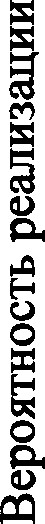 степень         частотаОчень лёгкийЛегкийСредней тяжестиЗначительныйОчень тяжелыйОчень частоВысокая частотаСредняя частота1.Предоставление неполной или разной информации о закупке2.Непоследовательное изложение требований к товарам, работам, услугам (когда такие требования разрознены, включены в различные части документации о закупке)Низкая частота1.Необоснованный выбор способа определения поставщика (подрядчика, исполнителя) 2. Осуществление  расчета (возникновение риска выбора определенного поставщика (подрядчика, исполнителя) Необоснованное расширение (ограничение), упрощение (усложнение) необходимых условий контракта3. Внесение изменений в документацию путем установления дополнительных требований к объекту закупки, изменения его отдельных характеристик(критериев) с целью усложнения процесса подготовки заявки на участие в закупкеНеобоснованный допуск или недопуск участника закупки до участия в ней либо неправильное определение победителя торговЗаключение контракта с победителем определения4. Завышенные требования к исполнителю заказа в отношении опыта, наличия лицензий, сертификатов и т. д., не относящиеся к сути контракта, подмена разъяснений ссылками на документацию о закупке5. Запрос недопустимых или необъявленных документов и сведений при исполнении контракта6. Необоснованное сокращение количества товаров, работ, услуг, удовлетворяющих потребности заказчика, при исполнении контракта7. Необоснованное затягивание(ускорение) процесса исполнения контракта8. Необоснованно жесткие (мягкие) или не оговоренные в контракте условия приемки товара, работы, услуги. Очень редкоОбъединение в одном лоте товаров, работ, услуг, функционально и технологически не связанных между собойРассмотрение заявок при наличии у членов комиссии конфликта интересовЗатягивание со стороны заказчика сроков предоставления информации, необходимых материалов для исполнения предусмотренных контрактом обязательствВключение в документацию требований о поставке товаров, выполнении работ, оказании услуг, ограничивающих участие других поставщиков (подрядчиков, исполнителей), то есть разработка документации под определенного поставщика (подрядчика, исполнителя)Наличие описательных характеристик товара, работ, услуг, не влияющих на их функциональные и качественные свойства, ведущих к ограничению конкуренцииНаличие в документации об осуществлении закупки обязательных требований к участнику закупки, не предусмотренныхФедеральным законом№ 44-03Прямые контакты и переговоры с поставщиком, заполнение заявки за поставщикаВключение в документацию о закупке условий, заведомо предполагающих заключение договоров субподряда с определенными организациямиНеобоснованный отказ от заключения контрактаИсполнение контракта после подписания акта сдачи-приемки и получения бюджетных средствРазное отношение к разным участникам размещения заказа, (начисление разного количества баллов при одинаковых предложениях)Оглашение недостоверной информации о предложениях участников закупок.Приемка и (или) оплата товара, работы, услуги, которые в действительности не поставлены (не выполнены, не оказаны) либо не соответствуют изначально заявленным требованиям контрактаНеобоснованный отказ от заключения контрактаИсполнение контракта после подписания акта сдачи-приемки и получения бюджетных средствРазное отношение к разным участникам размещения заказа, (начисление разного количества баллов при одинаковых предложениях)Оглашение недостоверной информации о предложениях участников закупок.Приемка и (или) оплата товара, работы, услуги, которые в действительности не поставлены (не выполнены, не оказаны) либо не соответствуют изначально заявленным требованиям контрактаОчень легкийЛегкийСредней тяжестиЗначительныйОчень тяжелыйПотенциальный вредПотенциальный вредПотенциальный вредПотенциальный вредПотенциальный вред